Администрация сельского поселенияКаверинский сельсовет Добринского муниципального районаЛипецкой области      ПОСТАНОВЛЕНИЕ02.08.2021г.	                                       с. Паршиновка	                                                    № 54О создании комиссии по подготовке проекта                                                      «Внесение изменений в генеральный план и правила землепользования                          и застройки сельского поселения Каверинский сельсовет                          Добринского муниципального района»         В соответствии с Градостроительным кодексом Российской Федерации                                 от 29.12.2004 № 190-ФЗ,  Федеральным законом от 06.10.2003 № 131-ФЗ    «Об общих принципах организации местного самоуправления в Российской Федерации», руководствуясь Уставом сельского поселения,  администрация сельского поселения Каверинский сельсоветПостановляет:       1. 1. Создать комиссию по подготовке проекта «Внесение изменений в генеральный план и правила землепользования и застройки сельского поселения Каверинский сельсовет Добринского муниципального района»  (далее – Комиссия)  в составе согласно Приложению 1.     2. Утвердить:     2.1. Порядок деятельности Комиссии (Приложение 2);     2.2. Порядок направления в Комиссию предложений заинтересованных лиц по подготовке проекта «Внесение изменений в генеральный план и правила землепользования и застройки сельского поселения Каверинский сельсовет Добринского муниципального района» (далее- Проект). (Приложение 3);     3. Комиссии провести работы по подготовке Проекта.     4. Настоящее постановление разместить на официальном сайте сельского поселения Каверинский сельсовет   Добринского муниципального района     5. Контроль за исполнением настоящего постановления оставляю за собой.       6.Настоящее постановление вступает в силу со дня его принятия.Глава сельского поселенияКаверинский сельсовет                                                   Д.И. ШиряевПриложение 1к постановлению администрации сельского поселения Каверинский сельсовет от 02.08.2021 № 54Состав комиссии по подготовке проекта  «Внесение изменений в генеральный план и правила землепользования и застройки сельского поселения Каверинский сельсовет Добринского муниципального района» Приложение 2к постановлению администрации сельского поселения Каверинский сельсовет от 02.08.2021 № 54 ПОРЯДОКпо подготовке проекта  «Внесение изменений в генеральный план и правила землепользования и застройки сельского поселения Каверинский сельсовет Добринского муниципального района»Общие положения.1.1. Комиссия по подготовке проекта  «Внесение изменений в генеральный план и правила землепользования и застройки сельского поселения Каверинский сельсовет Добринского муниципального района»  (далее – Комиссия) формируется для создания, последовательного совершенствования и обеспечения эффективного функционирования системы регулирования землепользования и застройки на территории сельского поселения Каверинский сельсовет Добринского муниципального района Липецкой области.1.2. Комиссия осуществляет свою деятельность в соответствии с Градостроительным Кодексом Российской Федерации, иными нормативными актами Российской Федерации, Уставом сельского поселения Каверинский сельсовет, на основании настоящего порядка. 2. Основные функции Комиссии.2.1. Организация процесса последовательного формирования и совершенствования системы регулирования землепользования и застройки на территории сельского поселения Каверинский сельсовет Добринского муниципального района Липецкой области, в том числе обеспечение подготовки проекта «Внесение изменений в генеральный план и правила землепользования и застройки сельского поселения Каверинский сельсовет Добринского муниципального района».2.2. Рассмотрение предложений заинтересованных лиц по подготовке проекта «Внесение изменений в генеральный план и правила землепользования и застройки сельского поселения Каверинский сельсовет Добринского муниципального района». 2.3. Обеспечение подготовки и предоставления Главе сельского поселения Каверинский сельсовет,  заключения о результатах публичных слушаний, рекомендаций о предоставлении специальных согласований и разрешений на отклонения от правил землепользования и застройки, рекомендаций по досудебному урегулированию споров по вопросам землепользования и застройки.3. Порядок формирования состава Комиссии.3.1. Состав Комиссии, изменения, вносимые в ее персональный состав, утверждаются постановлением администрации сельского поселения Каверинский сельсовет Добринского муниципального района.3.2. К работе в составе Комиссии могут быть приглашены по согласованию представители государственных органов и служб, представители предприятий и организаций, расположенных на территории сельского поселения Каверинский сельсовет Добринского муниципального района.3.3. Состав Комиссии, утвержденный постановлением администрации сельского поселения Каверинский сельсовет Добринского муниципального района, может быть дополнен должностными лицами, специалистами, участие которых будет обоснованным и целесообразным.4. Права и обязанности Комиссии.4.1. Комиссия вправе:- запрашивать предоставление официальных заключений, иных материалов, относящихся к рассматриваемым Комиссией вопросам;- привлекать в необходимых случаях независимых экспертов и специалистов для анализа материалов и выработки рекомендаций и решений по рассматриваемым Комиссией вопросам;- вносить предложения по изменению персонального состава Комиссии;- вносить предложения о внесении изменений и дополнений в проект «Внесение изменений в генеральный план и  правила землепользования и застройки»;- решать вопросы о соответствии тех или иных видов существующего или планируемого использования территории видами использования, определенными правилами землепользования и застройки в качестве разрешенных для различных территориальных зон;- направлять извещения о проведении публичных слушаний по проекту внесения изменений генеральный план и  правил землепользования и застройки в случае, предусмотренном частью 14 статьи 31 Градостроительного кодекса Российской Федерации;- направлять сообщения о проведении публичных слушаний по вопросу внесения изменений в генеральный план и правила землепользования и застройки в части, касающейся  изменений разрешенного использования земельных участков на условно разрешенный вид использования земельного участка или объекта капитального строительства правообладателям земельных участков, имеющих общие границы с земельным участком, применительно к которому запрашивается данное разрешение, а также правообладателям объектов капитального строительства, расположенных на земельных участков, имеющих общие границы с земельным участком, применительно к которому запрашивается данное разрешение и правообладателям помещений, являющихся частью объекта капитального строительства, применительно к которому запрашивается данное разрешение. Комиссия обязана:- в рамках публичных слушаний  по внесению изменений в генеральный план и правила землепользования и застройки  рассматривать вопросы, касающиеся землепользования и застройки, в том числе рассматривать вопрос по предоставлению разрешения на условно разрешенный вид использования земельного участка или объекта капитального строительства, по предоставлению разрешения на отклонение от предельных параметров разрешенного строительства, конструкции объектов капитального строительства;- вести протоколы своих заседаний и публичных слушаний, предоставлять по запросам заинтересованных лиц копии протоколов;- осуществлять подготовку рекомендаций о предоставлении разрешений на условно разрешенный вид использования земельного участка или объекта капитального строительства или об отказе в предоставлении такого разрешения с указанием причин принятого решения и направлять их главе сельского поселения Каверинский сельсовет Добринского муниципального района;- осуществлять подготовку рекомендации о предоставлении разрешений на отклонение от предельных параметров разрешенного строительства, реконструкции объектов капитального строительства или об отказе в предоставлении такого разрешения с указанием причин принятого решения и направлять их главе сельского поселения Каверинский сельсовет Добринского муниципального района.5. Порядок деятельности Комиссии.5.1. Комиссия осуществляет свою деятельность в форме заседаний, в том числе, проводимых в порядке публичных слушаний.5.2. Периодичность заседаний, время и место их проведения определяется председателем Комиссии.5.3. Заседания Комиссии ведет ее председатель.5.4. Подготовку заседания Комиссии обеспечивает секретарь Комиссии.5.5. Решения Комиссии принимаются простым большинством голосов при наличии кворума не менее двух третий от общего числа членов Комиссии. При равенстве голосов, голос председателя Комиссии является решающим.5.6. Итоги каждого заседания Комиссии оформляются подписанным председателем и секретарем Комиссии протоколом, к которому могут прилагаться копии материалов, связанных с темой заседания.5.7. Заседания Комиссии могут проводиться в порядке публичных слушаний, которые являются открытыми для всех заинтересованных лиц.5.8. Публичные слушания проводятся Комиссией в порядке, определенном Порядком                                                                                                                                          организации и проведения публичных слушаний в сфере градостроительных отношений на территории сельского поселения Каверинский сельсовет Добринского муниципального района, в соответствии с Градостроительным кодексом Российской Федерации.5.9. По результатам публичных слушаний Комиссия обеспечивает подготовку заключения о результатах публичных слушаний. Заключение подписывается председателем Комиссии.5.10. После завершения публичных слушаний по проекту «Внесение изменений в генеральный план и правила землепользования и застройки сельского поселения Каверинский сельсовет Добринского муниципального района»,  Комиссия с учетом результатов таких публичных слушаний обеспечивает внесение изменений в проект «Внесение изменений в генеральный план и правила землепользования и застройки сельского поселения Каверинский сельсовет Добринского муниципального района» и предоставляет указанный проект главе  сельского поселения Каверинский сельсовет Добринского муниципального района. Обязательными приложениями к проекту «Внесение изменений в генеральный план и правила землепользования и застройки сельского поселения Каверинский сельсовет Добринского муниципального района», являются протоколы публичных слушаний и заключение о результатах публичных слушаний. Приложение 3к постановлению администрации сельского поселения Каверинский сельсовет от 02.08.2021 № 54Порядок направления в Комиссию предложений заинтересованных лиц по подготовке проекта  «Внесение изменений в генеральный план и правила землепользования и застройки сельского поселения Каверинский сельсовет Добринского муниципального района»1. С момента опубликования постановления администрации сельского поселения Каверинский сельсовет Добринского муниципального района о подготовке проекта «Внесение изменений в генеральный план и правила землепользования и застройки сельского поселения Каверинский сельсовет Добринского муниципального района»   (далее – Проект) в течение срока проведения работ по подготовке Проекта, заинтересованные лица вправе направлять в Комиссию на имя председателя предложения по подготовке Проекта (далее - Предложения).2. Предложения могут быть направлены:- по почте для передачи предложений непосредственно в Комиссию (с пометкой «В комиссию по подготовке проекта «Внесение изменений в генеральный план и правила землепользования и застройки сельского поселения Каверинский сельсовет Добринского муниципального района»);- лично переданы в   администрации сельского поселения Каверинский сельсовет Добринского муниципального района по адресу: 399451, Липецкая область, Добринский район, с. Паршиновка, ул. Центральная, д. 24;- в форме  электронного документа на адрес электронной почты администрации сельского поселения Каверинский сельсовет Добринского муниципального района: kaverinskiss@ayndex.ru (с пометкой «В комиссию по подготовке проекта «Внесение изменений в генеральный план и правила землепользования и застройки сельского поселения Каверинский сельсовет Добринского муниципального района»).3. Предложения должны быть логично изложены в письменном виде (напечатаны, либо написаны разборчивым почерком) за подписью лица, их изложившего, с указанием его полных фамилии, имени, отчества (при наличии), адреса места жительства (регистрации)  и даты подготовки Предложений. Неразборчиво написанные, неподписанные Предложения, а также Предложения, не имеющие отношения к подготовке Проекта или содержащие недостоверные сведения, Комиссией не рассматриваются.4. Предложения могут содержать обосновывающие материалы (на бумажном или электронном носителе). Направленные материалы возврату не подлежат.5. В случае отклонения Предложений Комиссия обязана в письменном виде дать мотивированный  отказ; при положительном решении - уведомить об этом заявителя.6. Комиссия вправе вступать в переписку с заинтересованными лицами, направившими Предложения.7. Предложения, поступившие в Комиссию после завершения работ по подготовке Проекта, не рассматриваются.Председатель комиссииШиряев Денис Иванович – глава сельского поселения Каверинский сельсоветСекретарь комиссииГорбачева Наталья Викторовна – специалист 1-ого разряда администрации сельского поселения Каверинский сельсоветЧлен комиссии:Паршинцева Елена Дмитриевна -  старший специалист                  1-ого разряда администрации сельского поселения Каверинский сельсоветПопова Таисия Алексеевна – инспектор ВУС администрации сельского поселения Каверинский сельсоветПриглашённые членыкомиссии:Ларина Анна Алексеевна – начальник отдела архитектуры                  и строительства администрации Добринского муниципального района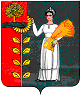 